Publicado en Madrid el 04/01/2023 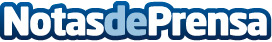 Jose Eshkenazi Smeke: los cinco cambios en materia de deportes y turismo en 2023El ejecutivo experto en marketing deportivo Jose Eshkenazi Smeke comparte su visión sobre la importancia del turismo asociado a eventos deportivosDatos de contacto:Antonio Lopez7869093122Nota de prensa publicada en: https://www.notasdeprensa.es/jose-eshkenazi-smeke-los-cinco-cambios-en Categorias: Viaje Marketing Entretenimiento Turismo http://www.notasdeprensa.es